Баночка варенья для КарлсонаПредварительная работа: Беседа с детьми Скажите ребята,  кто из вас какое варенье любит? А кто из литературных героев любил сладкое, вкусное, душистое варенье?Правильно это Карлсон! Скажите ребята, а из чего можно приготовить варенье?Какие ягоды вы знаете?Я предлагаю сделать аппликацию «Баночка варенья для Карлсона». Мы с вами попробуем приготовить самое вкусное и сладкое варенье для нашего друга. Цель: учить детей составлять композицию из аппликативных элементов на основе объединяющего образа;  развивать композиционные умения, чувство цвета; воспитывать навыки организации и планирования работы.Материалы, инструменты, оборудование: Шаблон банки, ножницы, клей, клеевые кисточки, салфетки, цветные салфетки, цветные карандаши и фломастеры для дополнения аппликации графическими элементами, атласные ленты.Методика выполнения.1. Берем шаблон банки, обводим его на картоне и вырезаем.2. Далее берем раскраску с ягодками, разукрашиваем их и тоже вырезаем.3. Из полученных элементов составляем композицию и тем самым заполняем нашу баночку ягодками, варенье наше сварилось, осталось  закрыть крышку и приделать красивый бант.4. С помощью цветных салфеток мы украшаем крышку нашей баночки и красиво завязываем бант из атласной ленты.  И вот, что у нас получилось!Я думаю Карлсон будет очень рад такому подарку!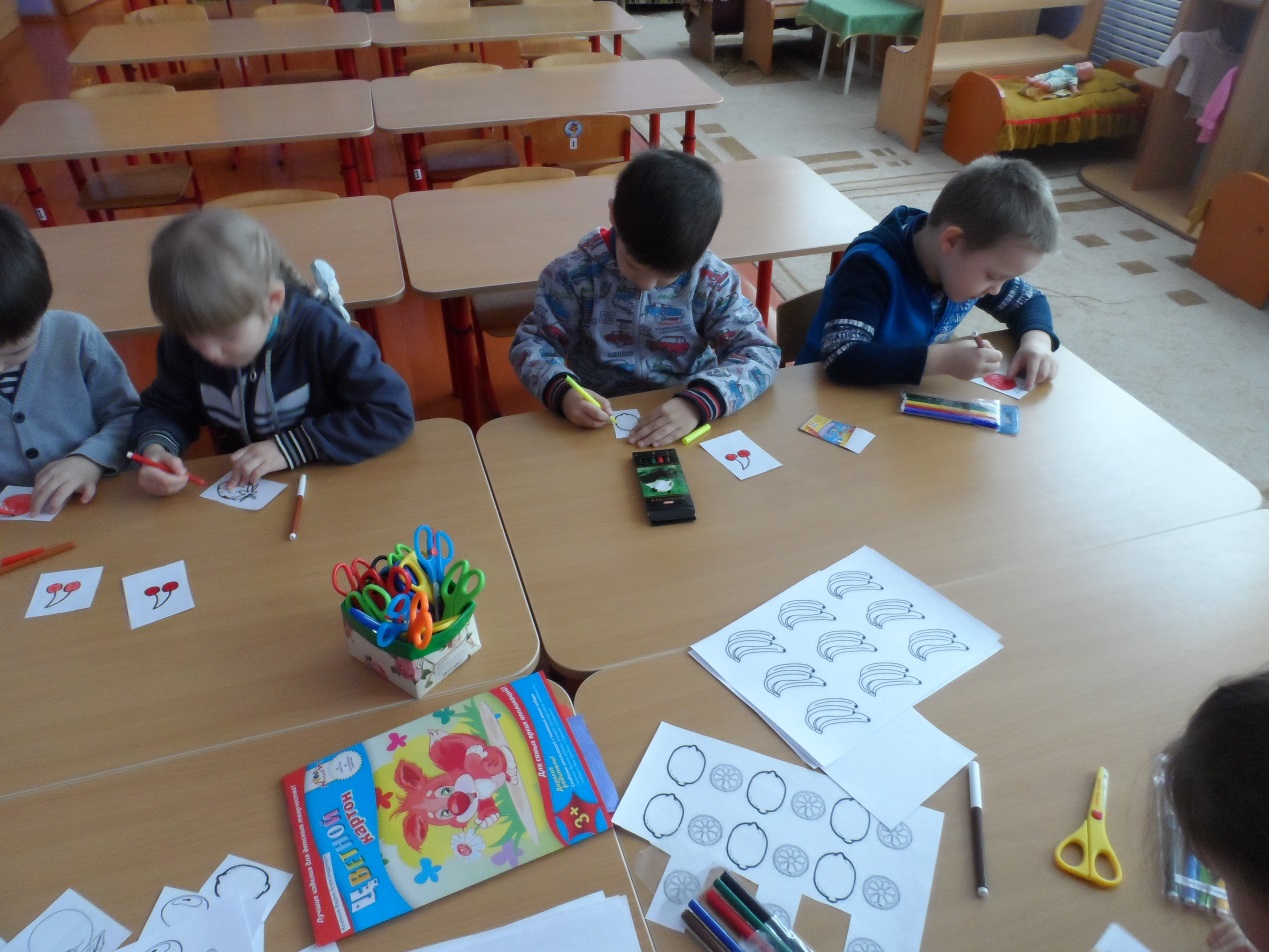 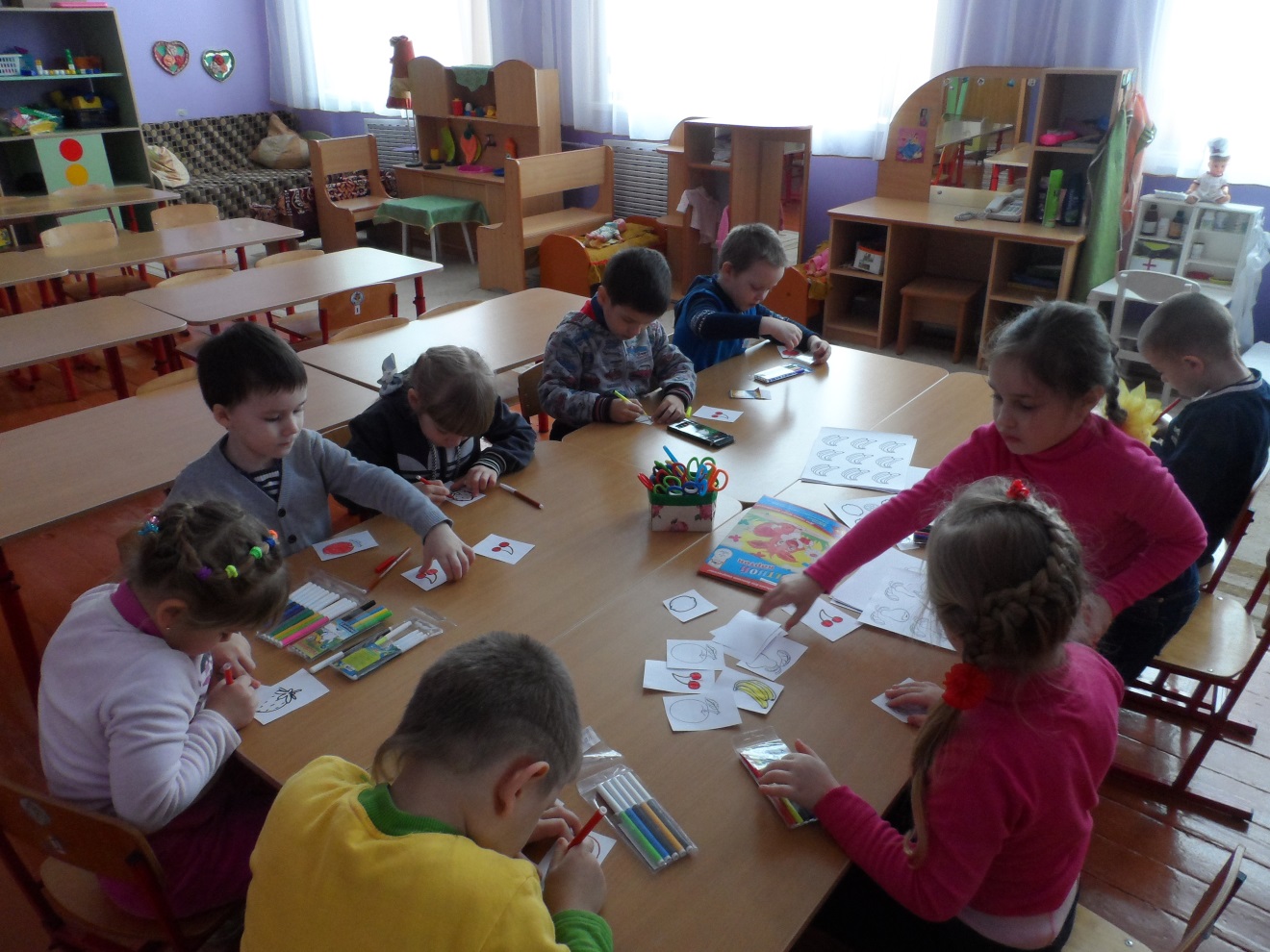 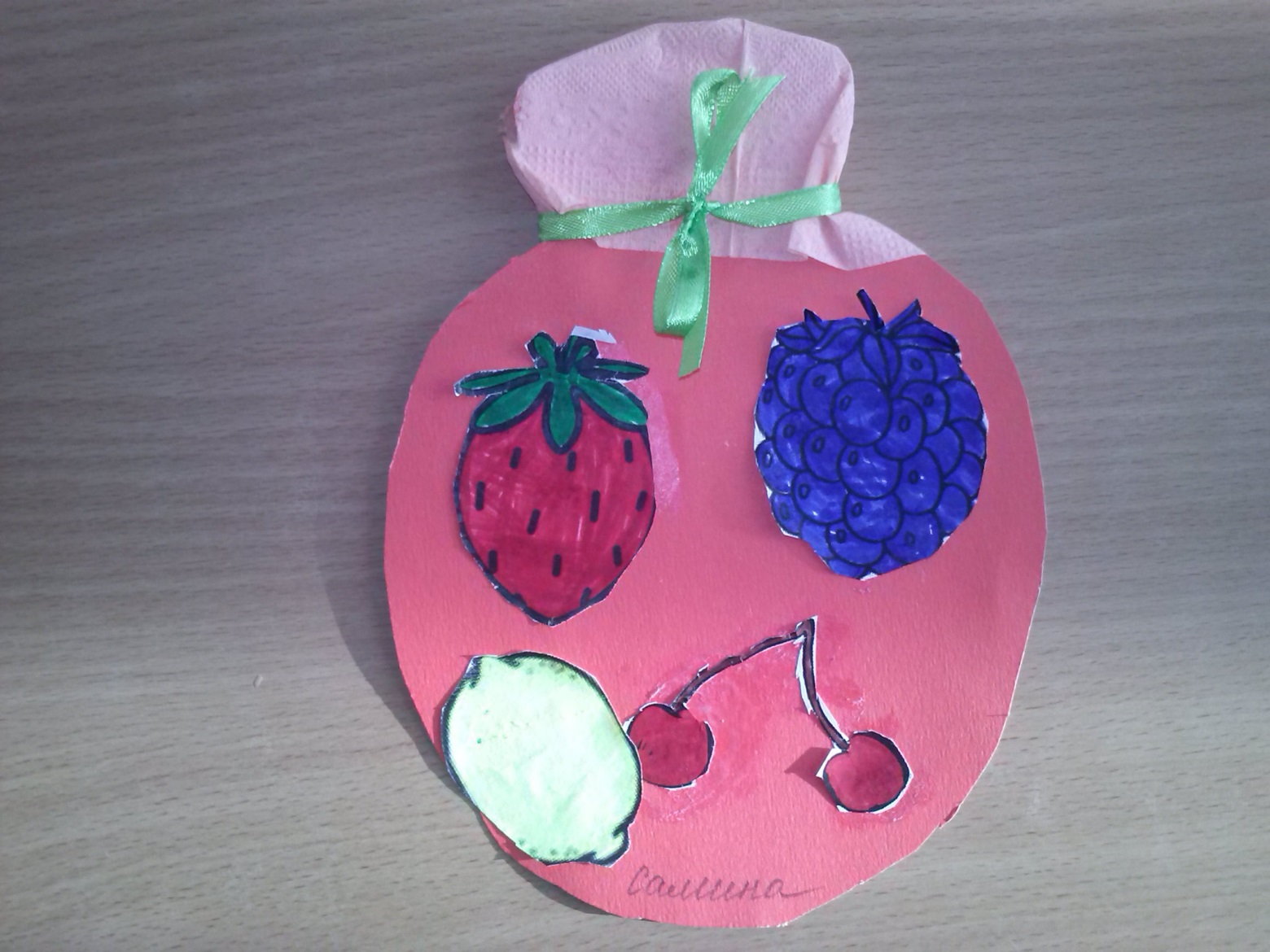 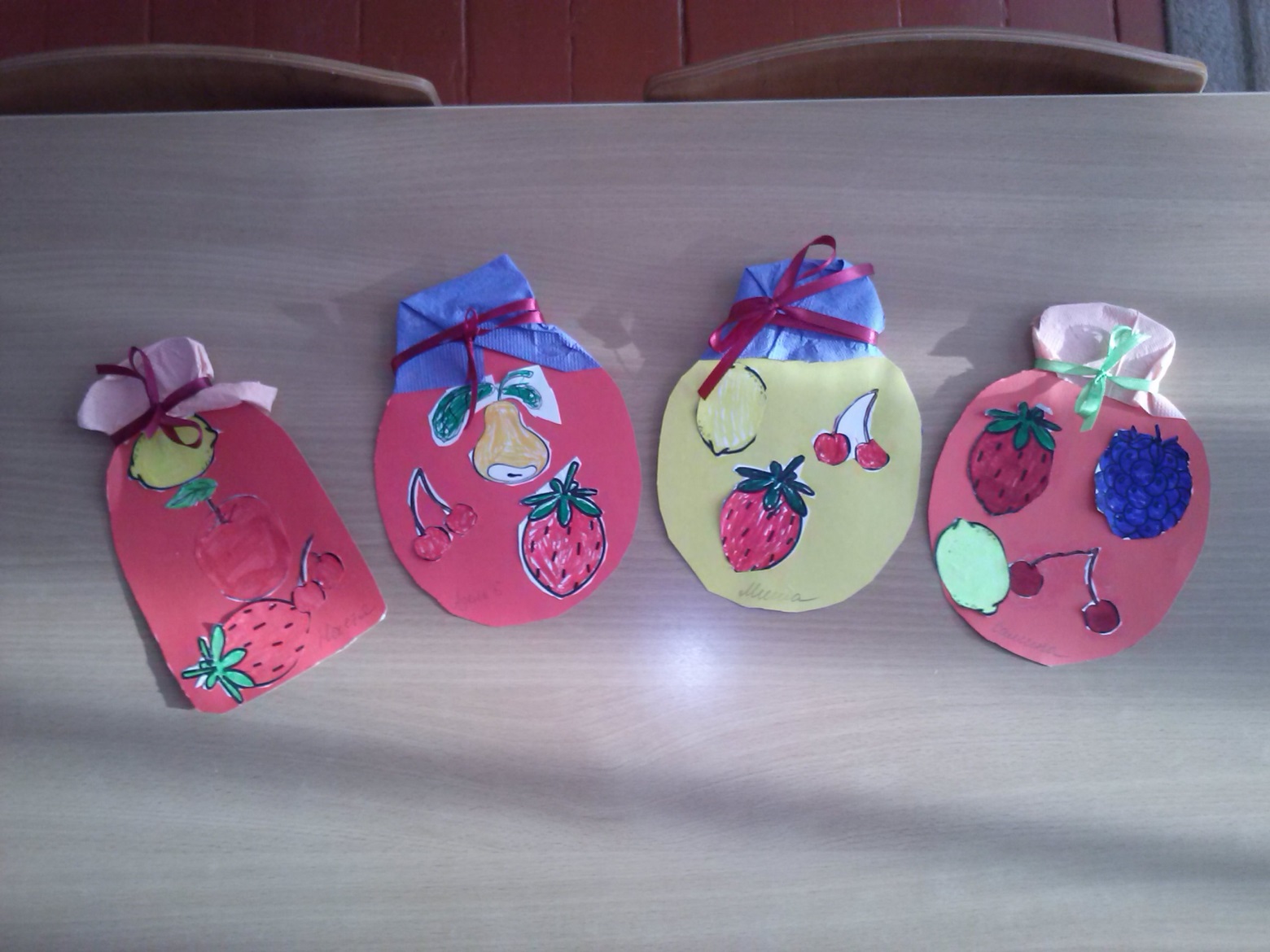 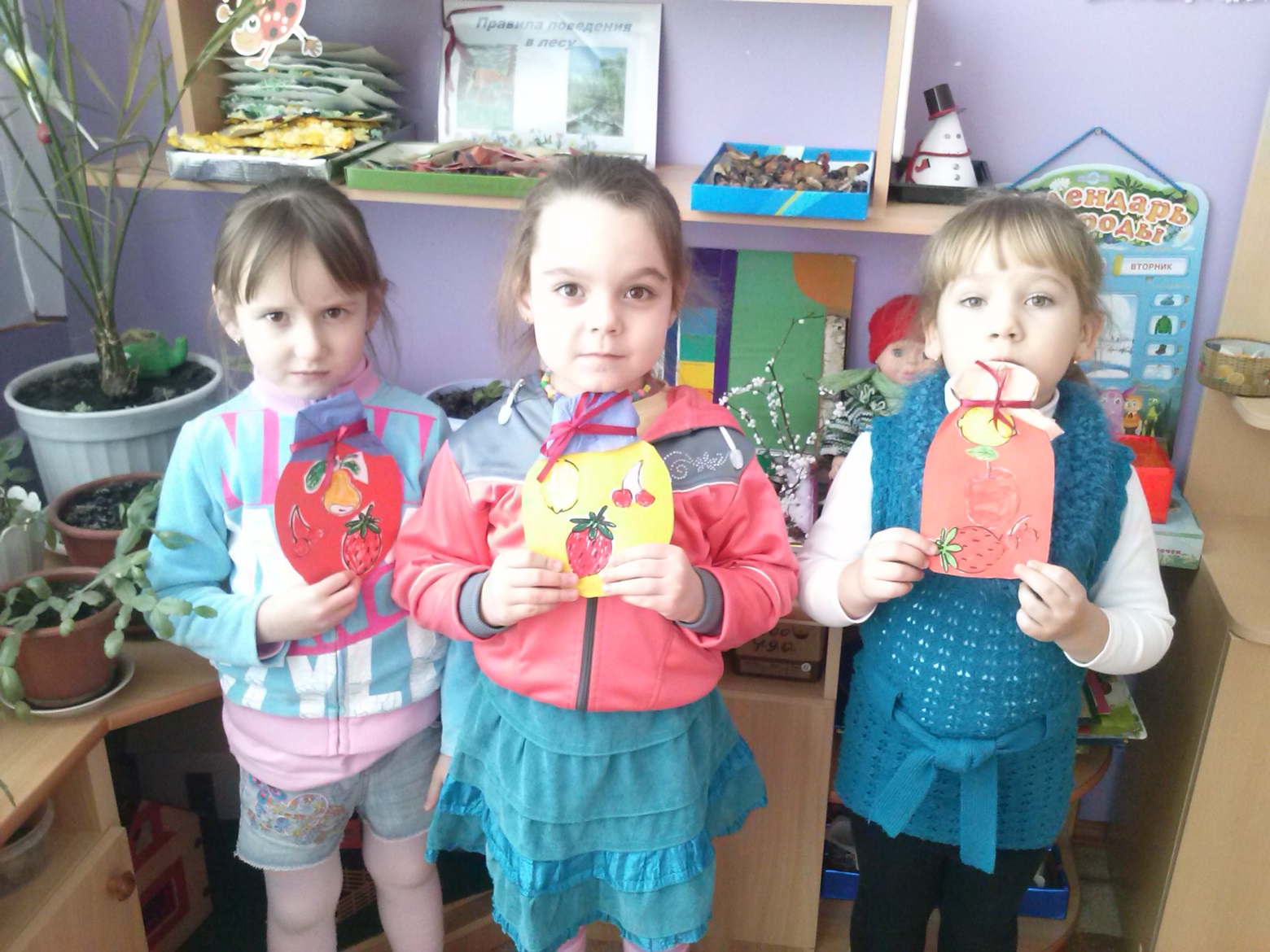 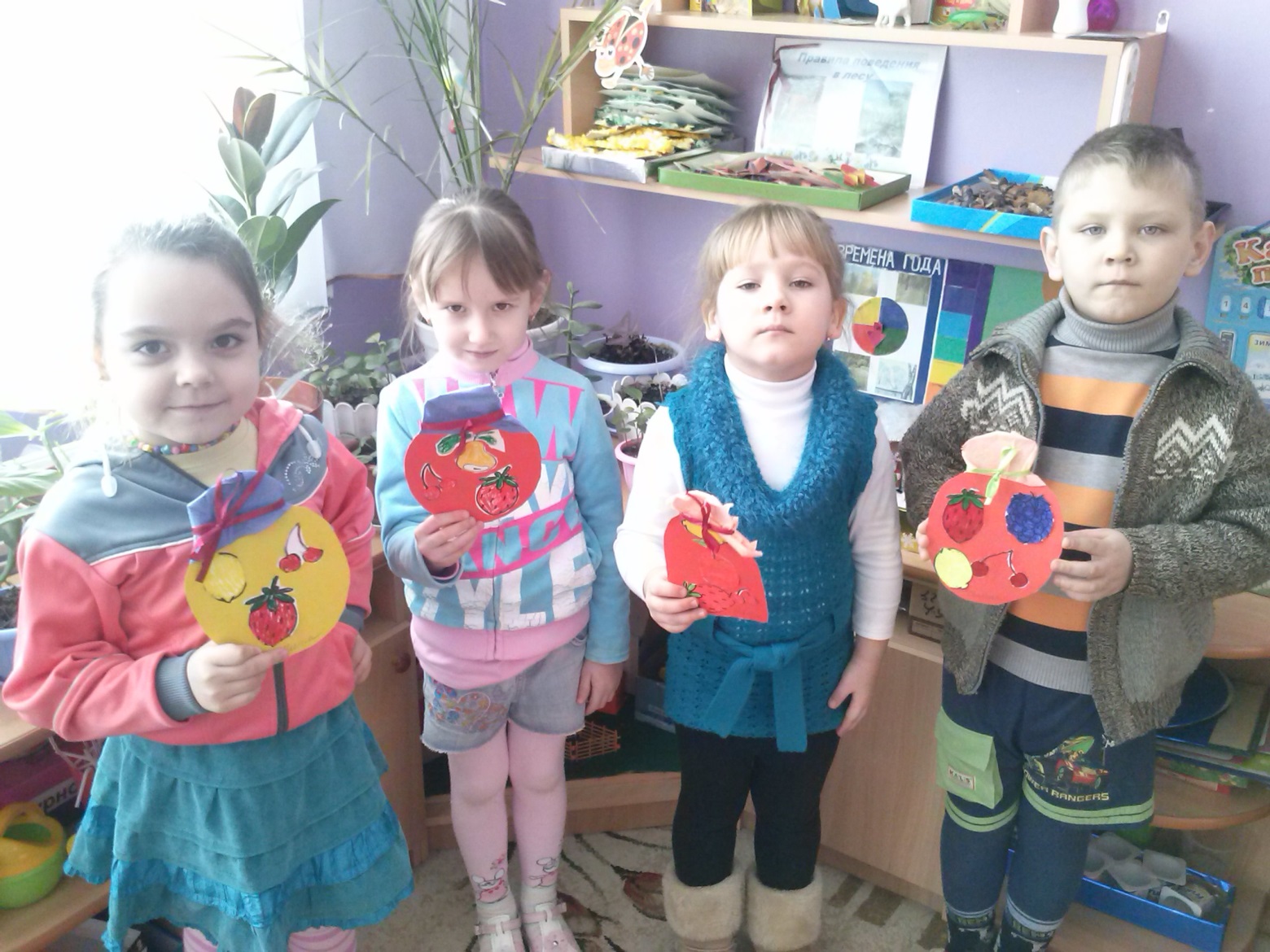 